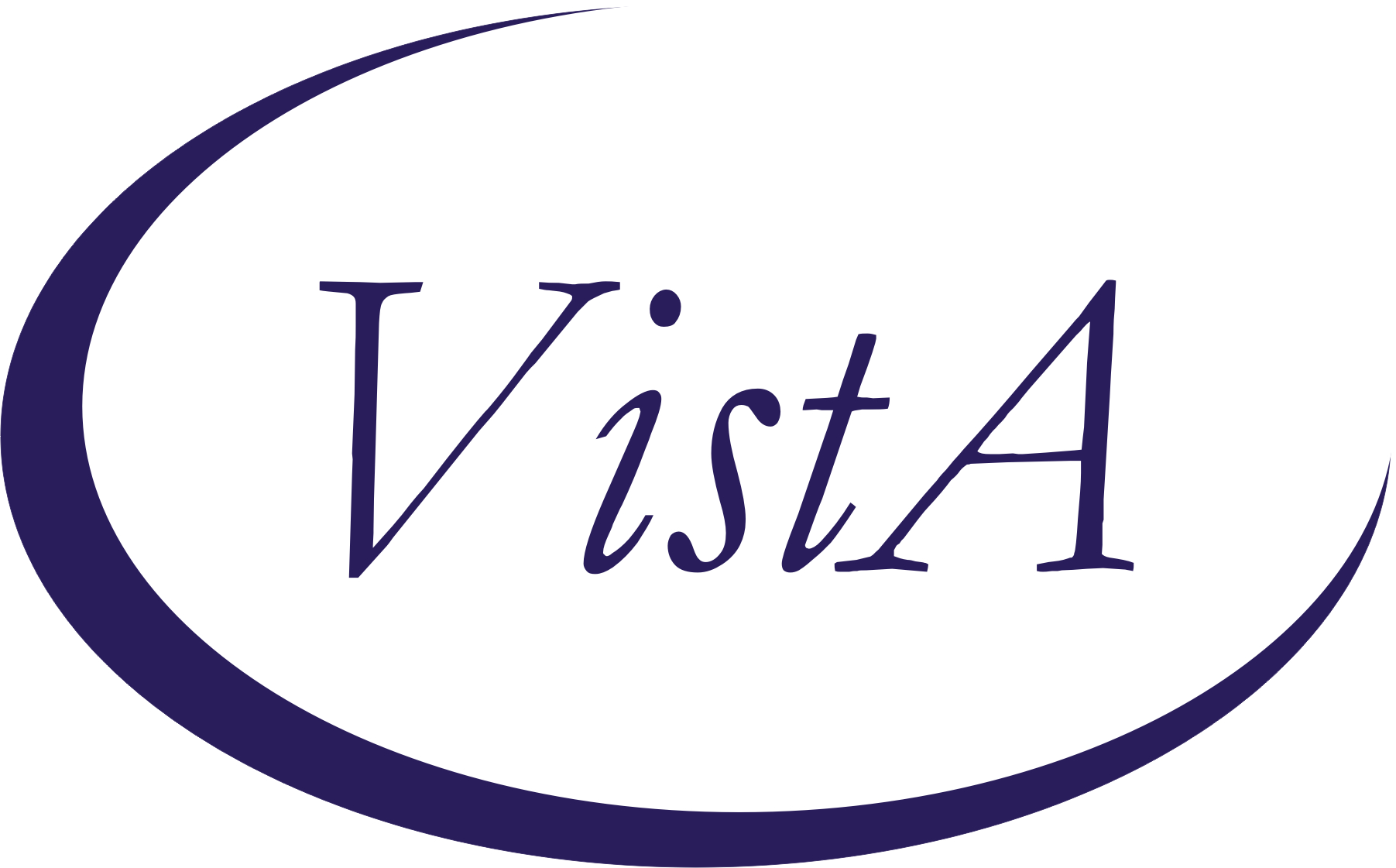 Update _2_0_297Clinical RemindersVA-AGE-FRIENDLY 4MSInstall GuideSeptember 2022Product DevelopmentOffice of Information TechnologyDepartment of Veterans AffairsTable of ContentsIntroduction	1Install Details	3Install Example	3Post Installation	6Introduction Age Friendly Health Systems is an initiative of The John A. Hartford Foundation and the Institute for Healthcare Improvement (IHI), in partnership with the American Hospital Association (AHA) and the Catholic Health Association of the United States (CHA).The Age-Friendly 4Ms Note Template (Version 1.0) is for any member of the care team (including MD, DO, NP, PA, RN, SW, PharmD, PT, OT, Psychology etc.) providing care consistent with the 4Ms - What Matters, Medication, Mentation, and Mobility.  In an Age-Friendly Health System, each "M" is assessed and acted on to improve care for older adults. Any care setting may add this template to local documentation to support Age-Friendly 4Ms care. The template has been designed to abstract data for quality improvement.  What is the value of this template?Eliminate chart reviews for Committed to Care Excellence Standardize documentation across Age-Friendly care settingsEnsure care is consistent with What Matters to older VeteransWhat is the benefit of 4Ms care?Increases the effectiveness of care and time spent with VeteransWhat is the benefit of a dashboard? (to be developed)Monitor 4Ms care provided (dashboard updated nightly)++Add this template to existing documentation to facilitate 4Ms tracking ++Please Note:  For questions or feedback on the template please utilize the REDACTED e-mail contact.  For training material please go to REDACTD. Be sure and bookmark the *new and improved* Age Friendly health Systems (URL REDACTED) currently in development which should be fully functional in August 2022.UPDATE_2_0_297 contains 1 Reminder Exchange entry: UPDATE_2_0_297 VA-AGE-FRIENDLY 4MSThe exchange file contains the following components:REMINDER GENERAL FINDINGS	VIEW PROGRESS NOTE TEXTTIU TEMPLATE FIELDVA-VANOD BLANK                  BLANK SPACE1                    VA-GEC AGE-FRIENDLY 4M RESOURCES	HEALTH FACTORSVA-REMINDER UPDATES [C]                          VA-UPDATE_2_0_297                                VA-HEALTH AND WELL BEING [C]                     VA-WHS-AFHS-PATIENT PRIORITIES FOLLOW-UP         VA-WHS-AFHS-IDENTIFY PATIENT PRIORITIES          VA-WHS-AGE-FRIENDLY-MOBILITY                     VA-GEC AGE-FRIENDLY MOBILITY NO                  VA-VAAES MOB [C]                                 VA-VAAES MOB GS 8 WALK 250                       VA-VAAES MOB GS 7 WALK 25 FT                     VA-VAAES MOB GS 6 WALK 10 STEPS                  VA-VAAES MOB GS 5 STANDING                       VA-VAAES MOB GS 4 TRANSFERRED                    VA-VAAES MOB GS 3 SAT AT EDGE                    VA-VAAES MOB GS 2 TURNED SELF                    VA-VAAES MOB GS 1 LYING IN BED                   VA-GEC AGE-FRIENDLY DELIRIUM NO                  VA-WHS-AGE-FRIENDLY-MENTATION-DELIRIUM           VA-VAAES NEURO [C]                               VA-VAAES NEURO BCAM POSITIVE                     VA-VAAES NEURO BCAM NEGATIVE                     VA-GEC AGE-FRIENDLY DEMENTIA NO                  VA-WHS-AGE-FRIENDLY-MENTATION-DEMENTIA           VA-GEC AGE-FRIENDLY DEPRESSION NO                VA-WHS-AGE-FRIENDLY-MENTATION-DEPRESSION         VA-GEC AGE-FRIENDLY MEDICATION NO                VA-WHS-AGE-FRIENDLY-MEDICATION                   VA-GEC AGE-FRIENDLY WHAT MATTERS NO              VA-WHS-AGE-FRIENDLY-WHAT MATTERS                 VA-GEC AGE-FRIENDLY 4MS NOTE TEMPLATE VERSION [C]VA-GEC AGE-FRIENDLY 4MS NOTE TEMPLATE V1.2       REMINDER SPONSOROFFICE OF GERIATRIC EXTENDED CAREREMINDER TERMVA-REMINDER UPDATE_2_0_297  HEALTH SUMMARY TYPE	VA-GEC MOBILITY SCALE JH      VA-GEC 4MS MOBILITY GOAL      VA-GEC AGE-FRIENDLY 4MS BCAM  VA-WHS-AGE-FRIENDLY MHA MINI  VA-WHS-AGE-FRIENDLY MHA PHQ2/9VA-GEC 4MS MEDICATION         VA-GEC 4MS WHAT MATTERS  HEALTH SUMMARY OBJECTS	VA-GEC MOBILITY SCALE JH (TIU)      VA-GEC 4MS MOBILITY GOAL (TIU)      VA-GEC AGE-FRIENDLY 4MS BCAM (TIU)  VA-WHS-AGE-FRIENDLY MHA MINI (TIU)  VA-WHS-AGE-FRIENDLY MHA PHQ2/ (TIU) VA-GEC 4MS MEDICATION (TIU)         VA-GEC 4MS WHAT MATTERS (TIU)       TIU DOCUMENT DEFINITION	VA-GEC MOBILITY SCALE JH     VA-GEC 4MS MOBILITY GOAL     VA-GEC AGE-FRIENDLY 4MS BCAM VA-WHS-AGE-FRIENDLY MHA MINI VA-WHS-AGE-FRIENDLY MHA PHQ2/VA-GEC 4MS MEDICATION        VA-GEC 4MS WHAT MATTERS      REMINDER DIALOG	VA-AGE-FRIENDLY 4MSInstall DetailsThis update is being distributed as a web host file.  The address for the host file is: https://REDACTED /UPDATE_2_0_297.PRDThe file will be installed using Reminder Exchange, programmer access is not required.This update can be loaded with users on the system. Installation will take less than 5 minutes.  Install ExampleTo Load the exchange file, use LWH.  The URL is https://REDACTED /UPDATE_2_0_297.PRD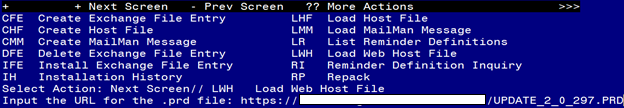 You should see a message that the file was successfully loaded.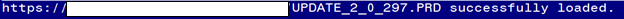  Search and locate an entry titled UPDATE_2_0_297 VA-AGE-FRIENDLY 4MS in reminder exchange. 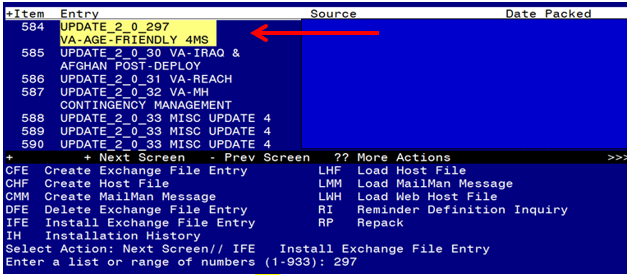 At the Select Action prompt, enter IFE for Install Exchange File EntryEnter the number that corresponds with your entry titled UPDATE_2_0_297 VA-AGE-FRIENDLY 4MS (in this example it is entry 584, it will vary by site) that is dated 08/09/2022.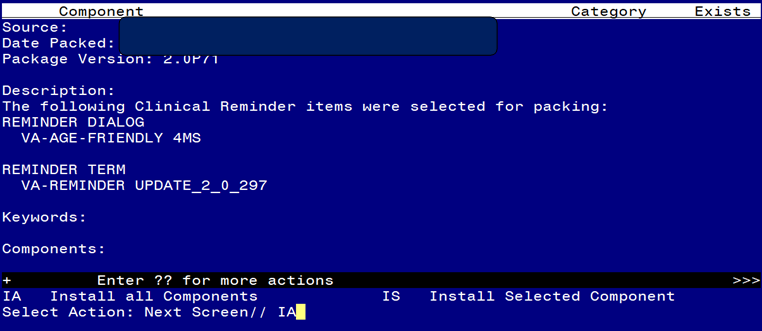 At the Select Action prompt, type IA for Install all Components and hit enter.For all new entries in any category you will choose I to InstallSkip any items in any category you are prompted to overwriteYou will then be prompted to install the dialog component.  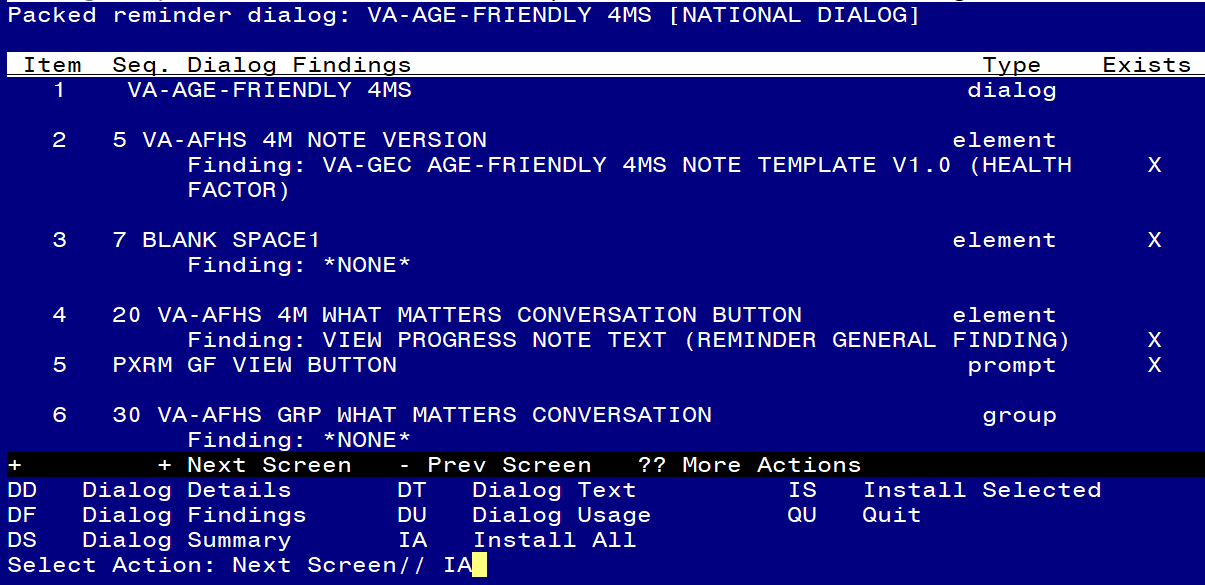 At the Select Action prompt, type IA to install the dialog – VA-AGE-FRIENDLY 4MSInstall reminder dialog and all components with no further changes: Y//ES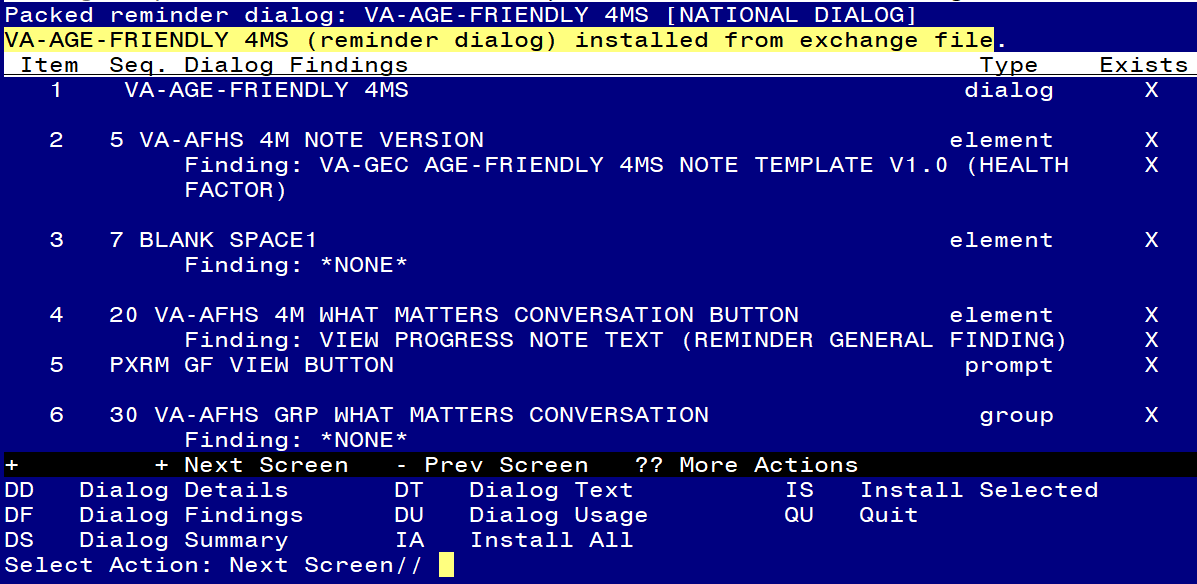 When the dialog has completed installation, you will then be returned to this screen. At the Select Action prompt, type Q.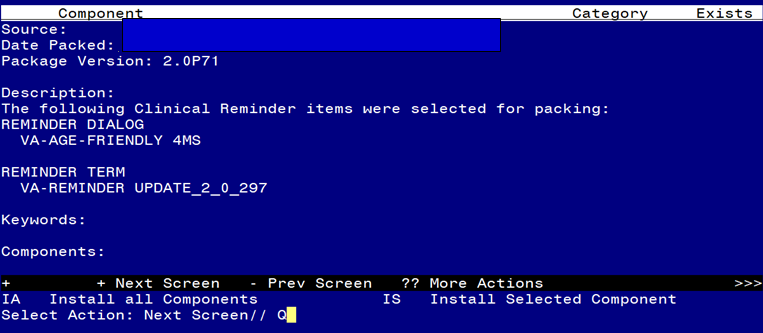 You will then be returned to this screen. At the Select Action prompt, type Q.Install complete.Post Installation Make the Dialog templates available to be attached to a Personal or Shared templates or to be able to attach the dialog to a progress note title.Select Reminder Managers Menu <TEST ACCOUNT> Option: CP  CPRS Reminder Configuration   CA     Add/Edit Reminder Categories   CL     CPRS Lookup Categories   CS     CPRS Cover Sheet Reminder List   MH     Mental Health Dialogs Active   PN     Progress Note Headers   RA     Reminder GUI Resolution Active   TIU    TIU Template Reminder Dialog Parameter   DEVL   Evaluate Coversheet List on Dialog Finish   DL     Default Outside Location   PT     Position Reminder Text at Cursor   LINK   Link Reminder Dialog to Template   TEST   CPRS Coversheet Time Test   NP     New Reminder Parameters   GEC    GEC Status Check Active   WH     WH Print Now ActiveSelect CPRS Reminder Configuration <TEST ACCOUNT> Option: TIU  TIU Template Reminder Dialog ParameterReminder Dialogs allowed as Templates may be set for the following:    1   User          USR    [choose from NEW PERSON]     3   Service       SRV    [choose from SERVICE/SECTION]     4   Division      DIV    [SALT LAKE CITY]     5   System        SYS    [NATREM.FO-SLC.MED.VA.GOV]Enter selection: 5  Choose the appropriate number for your site.  Your site may do this by System or other levels.  The example below uses SYSTEM level.Setting Reminder Dialogs allowed as Templates for System: NATREM.FO-SLC.MED.VA.GOVSelect Display Sequence: ?388               VA-COVID-19 TELEPHONE FOLLOW-UP389               VA-SRA-CONSULT RESPONSE (D)When you type a question mark above, you will see the list of #’s (with dialogs) that are already taken.  Choose a number NOT on this list.  For this example, 390 is not present so I will use 390.Select Display Sequence: 390Are you adding 390 as a new Display Sequence? Yes// YESDisplay Sequence: 390// <Enter>   390Clinical Reminder Dialog: VA-AGE-FRIENDLY 4MS reminder dialog     NATIONAL         ...OK? Yes// <Enter>  (Yes)Associate the reminder dialogs to a shared template folder in CPRSIn CPRS, open the Template Editor, expand Shared Templates, select the appropriate folder (if applicable), then click New Template (top right-hand corner).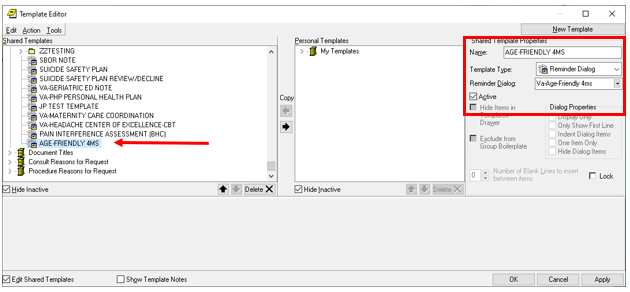 Type in the following information:    Name:  AGE-FRIENDLY 4MSTemplate Type:  Reminder DialogReminder Dialog:  VA-AGE-FRIENDLY 4MS